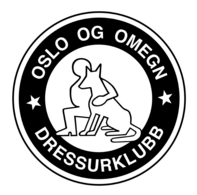 Referat fra årsmøte 2017                                  Torsdag 9. mars 2017 klokken 1800 - 2000 
i Norsk Kennel Klubs lokaler, Nils Hansens vei 20, 0667 OsloÅrsmøtet avholdes i henhold til klubblovenes kapittel 3, § 3-1 til § 3-4. 
Antall stemmeberettigede:	Forhåndsstemmer: 1     				Fremmøte: 26Dagsorden v/Iris1. Konstituering av årsmøtet a. Godkjenning av innkalling og dagsorden – Godkjent b. Valg av møteleder – Iris B. Idlandc. Valg av referent – Carol Ann Myhred. Valg av tellekorps, to personer – Wenche Henning og Bente Martinsene. Valg av to protokollunderskrivere – Lise Lotte Gundersen og Tone Frydenlund 2. Behandling av årsberetninger for 2016 (vedlegg 1) - Godkjenta. Styrets årsberetning b. Treningskomiteen årsberetninger i. Agility ii. Bruksiii. Lydighet iv. Rallylydighet c. Stevneledernes årsberetninger i. Agility ii. Lydighet  iii. Rallylydighet d. Kasserer årsberetning – Ingen kommentarer/innspille. Revisors beretning – Ingen kommentarer/innspill3. Behandling av revidert regnskap for 2016 (vedlegg 2) – Godkjent, Ingen spørsmål4. Godkjenning av budsjett for 2017 (vedlegg 2) –Godkjent. Innspill: Lite til anskaffelse/utsyr som er veiledende beløp, men det kan blir mer hvis det blir utvidet lagring dette året og det kan selvfølgelig dykke opp noe. Forslag om bare ekstra hytte istedenfor innkledd kontainer. Styret kan ta avgjørelse for innkjøp men tar ekstraordinær årsmøte i forhold til utvidet lagring/hytte. 5. Behandling av kontingent (vedlegg 3) – Godkjent. Kontingenten for 2018 endres ikke. Innspill: Det har vært overskudd tross store innkjøp men det er lurt å være obs da det kan forekomme uforutsett store utgifter. PAUSE med utdeling av Diplom og gaver til Årets Hund i alle grener, til alle avtroppende styremedlemmer og treningsansvarlige.6. Valg (vedlegg 5 valgkomiteens innstilling) – Alle nominerte ble valgt inn til nytt styrea. Leder for 2 år – Svein Hveding 27/27b. Sekretær for 2 år – Heidi Løken 26/27c. Styremedlem for 2 år – Beate Kittilsen 25/27d. Vara styremedlem for 2 år – (gjenvalg) Hege Sundsbarm 26/27e. Vara styremedlem for 2 år – Hege Wang 26/27f. Revisor for 1 år – (gjenvalg) Maria Syltebø Opstad 26/27 
   vararevisor for 1 år – (gjenvalg) Christina Sepulveda gjenvalg 26/27g. Valgkomiteen: leder og to medlemmer for 1 år, varamedlem for 1 år 
   Leder Valgkomite – Anne Sofie Gjestrum 27/27
   Medlem Valgkomite – Caroline B. Øverland 27/27
   Medlem Valgkomite – Ane Bråten 26/27
   Varamedlem valgkomite – Kari Schrøder 26/27
   Styrets Leder                                                   Referent___________________			  __________________Iris B. Idland				   Carol Ann MyhreProtokollunderskriver 			Protokollunderskriver
               ___________________		               __________________ Lise Lotte Gundersen			Tone Frydenlund